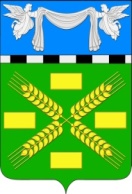 АДМИНИСТРАЦИЯ КОНОКОВСКОГО СЕЛЬСКОГО ПОСЕЛЕНИЯ УСПЕНСКОГО РАЙОНАПОСТАНОВЛЕНИЕот 28 декабря 2020 года			                                    № 211с. КоноковоОб установлении порядка применения бюджетной классификации Российской Федерации в части, относящейся к бюджету Коноковского сельского поселения Успенского района в 2021 годуВ соответствии со статьями 20, 21, 23 Бюджетного кодекса Российской Федерации, приказом Министерства финансов Российской Федерации от 6 июня 2019 г. № 85 –н «О Порядке формирования и применения кодов бюджетной классификации Российской Федерации, их структуре и принципах назначения», в целях своевременного составления и исполнения бюджета Коноковского сельского поселения Успенского района постановляю:1. Утвердить «Перечень и коды целевых статей классификации расходов местного бюджета» согласно приложения №1.2. Утвердить «Порядок применения кодов целевых статей классификации расходов местного бюджета» согласно Приложения №2.3. Контроль, за выполнением настоящего постановления, возложить на заместителя главы Успенского сельского поселения Успенского района          Моргачеву Е.И.4. Настоящее постановление вступает в силу с момента подписания и распространяется на правоотношения, возникшие с 1 января 2021 года.Глава Коноковского сельскогопоселения Успенского района		                                   Н.Д.ЕлисеевПРИЛОЖЕНИЕ №1к постановлению администрацииКоноковского сельского поселения Успенского районаот 28.12.2020 года № 211Перечень и коды целевых статей классификации расходов местного бюджетаГлава Коноковского сельскогопоселения Успенского района		                                          Н.Д.ЕлисеевПРИЛОЖЕНИЕ №2к постановлению администрацииКоноковского сельского поселения Успенского районаПОРЯДОК
применения кодов целевых статей классификации расходов
местного бюджета1. Общие положенияНастоящий Порядок применения бюджетной классификации в части, относящейся к бюджету Коноковского сельского поселения Успенского района, определяет правила применения кодов целевых статей классификации расходов и обеспечивает единый подход к отражению расходов бюджета Коноковского сельского поселения Успенского района на 2021 год.1. Настоящий Порядок устанавливает единую структуру кода целевой статьи для отражения направления бюджетных ассигнований на реализацию муниципальных программ Коноковского сельского поселения Успенского района и непрограммных направлений деятельности органов местного самоуправления, перечень, коды и правила применения целевых статей классификации расходов в части, относящейся к бюджету Коноковского сельского поселения Успенского района, наименования направлений расходов, увязываемых с целевыми статьями подпрограмм муниципальных программ Коноковского сельского поселения Успенского района, непрограммными направлениями расходов органов местного самоуправления, порядок применения которых установлен приказом Министерства финансов Российской Федерации от 8 июня 2018 года N 132н "Об утверждении Указаний о порядке применения бюджетной классификации Российской Федерации".2. Целевые статьи расходов бюджета Коноковского сельского поселения Успенского района обеспечивают привязку бюджетных ассигнований к муниципальным программам Коноковского сельского поселения Успенского района, их подпрограммам и (или) непрограммным направлениям деятельности органов местного самоуправления и (или) к расходным обязательствам, подлежащим исполнению за счет средств бюджета Коноковского сельского поселения Успенского района.3. Структура кода целевой статьи расходов бюджета Коноковского сельского поселения Успенского района включает следующие составные части (таблица 1)1) код программного (непрограммного) направления расходов (8 - 9 разряды кода классификации расходов) - предназначен для кодирования программных и непрограммных направлений деятельности2) код подпрограммы (10-12 разряд кода классификации расходов бюджетов) - предназначен для кодирования подпрограмм муниципальных программ Коноковского сельского поселения Успенского района (основных мероприятий), программных направлений деятельности3) код направления расходов (11-12 разряды кода классификации расходов бюджетов) - предназначен для кодирования направлений расходования средств, конкретизирующих (при необходимости) отдельные мероприятия.Таблица 14. Целевым статьям бюджета Коноковского сельского поселения Успенского района присваиваются уникальные коды, сформированные с применением буквенно-цифрового ряда: 0,1, 2, 3, 4, 5, 6, 7, 8, 9, Б, Г, Д, Ж, И, Л, П, Ф, Ц, Ч, Ш, Э, Ю, Я, D, F, G, I, J, L, N, Q, R, S, U, V, W, Y, Z.5. Увязка универсальных направлений расходов с подпрограммой муниципальной программы Коноковского сельского поселения Успенского района устанавливается по следующей структуре кода целевой статьи:ХХ 000 00000 Муниципальная программа Коноковского сельского поселения Успенского района;ХХ ХХХ 00000 Подпрограмма муниципальной программыКоноковского сельского поселения Успенского районаХХ ХХХ ХХХХХ Направление расходов6. Увязка универсальных направлений расходов с основным непрограммным направлением расходов органов местного самоуправления устанавливается по следующей структуре кода целевой статьи:7Х 000 00000 Непрограммное направление расходов;7Х ХХХ 00000 Подпрограмма непрограммного направления расходов;7Х ХХХ ХХХХХ Направления реализации непрограммных расходов;9Х 000 00000 Непрограммное направление расходов;9Х ХХХ 00000 Подпрограмма непрограммного направления расходов;9Х ХХХ ХХХХХ Направления реализации непрограммных расходов;Расходы бюджета поселения на финансовое обеспечение выполнения функций органа местного самоуправления и находящихся в их ведении муниципальных учреждений подлежат отражению по соответствующим целевым статьям, содержащим соответствующие направления расходов:00190 "Расходы на обеспечение функций органа местного самоуправления";00590 "Расходы на обеспечение деятельности (оказание услуг) муниципальных учреждений".Расходы бюджета сельского поселения на финансовое обеспечение мероприятий и (или) обособленных функций муниципальных учреждений, для отражения которых настоящими Правилами не предусмотрены обособленные направления расходов, подлежат отражению по соответствующим целевым статьям, содержащих направление расходов 9999 "Реализация других мероприятий".2. Правила
применения целевых статей классификации расходов бюджета2.1. Муниципальные программы Коноковского сельского поселения Успенского района25 0 00 00000 Муниципальная программа "Обеспечениедеятельности органов местного самоуправленияКоноковского сельского поселения Успенского района" на 2021 год По данной целевой статье отражаются расходы местного бюджета, на реализацию мероприятий муниципальной программы "Обеспечениедеятельности органов местного самоуправления Коноковского сельского поселения Успенского района" на 2021 год.В рамках указанной программы отражаются расходы местного бюджета по следующим мероприятиям:53 4 00 00000 Муниципальная программа "Осуществление комплекса мер в обеспечении безопасности дорожного движения" на 2021 годПо данной целевой статье отражаются расходы местного бюджета, на реализацию мероприятий муниципальной программы "Осуществление комплекса мер в обеспечении безопасности дорожного движения" на 2021 год53 5 00 00000 Муниципальная программа "Строительство, реконструкция, капитальный ремонт и ремонт автомобильных дорог общегопользования местного значения Коноковского сельского поселенияУспенского района" на 2021 годПо данной целевой статье отражаются расходы местного бюджета, на реализацию мероприятий муниципальной программы "Строительство, реконструкция, капитальный ремонт и ремонт автомобильных дорог общегопользования местного значения Коноковского сельского поселения Успенского района" на 2021 год59 2 00 00000 Обеспечение пожарной безопасности на территории Коноковского сельского поселения Успенского района на 2021 годПо данной целевой статье отражаются расходы местного бюджета, на реализацию мероприятий муниципальной программы " Обеспечение пожарной безопасности на территории Коноковского сельского поселения Успенского района" на 2021 год.61 2 00 00000 Муниципальная программа "Развитие физической культуры и спорта в Коноковском  сельском поселении Успенского района « на 2021 годПо данной целевой статье отражаются расходы местного бюджета, на реализацию мероприятий муниципальной программы "Развитие физической культуры и спорта в Коноковском  сельском поселении Успенского района « на 2021 год64 0 00 00000 Муниципальная программа «Развитие благоустройства населенных пунктов» на 2021 год69 7 00 00000  Муниципальная программа «Предупреждение и ликвидация последствий чрезвычайных ситуаций»Глава Коноковского сельскогопоселения Успенского района		                                          Н.Д.Елисеевкод бюджетной классификацииНаименование целевой статьи12Муниципальные программы Коноковского сельского поселения Успенского районаМуниципальные программы Коноковского сельского поселения Успенского района25 0 00 00000Муниципальная программа "Обеспечение деятельности органов местного самоуправления Коноковского сельского поселения Успенского района"25 4 02 00010Иные расходы муниципального образования53 4 00 00000Муниципальная программа "Осуществление комплекса мер в обеспечении безопасности дорожного движения" 53 4 01 00000 Осуществление комплекса мер в обеспечении безопасности дорожного движения 53 4 01 00005 Реализация мероприятий программы53 5 00 00000Муниципальная программа "Строительство, реконструкция, капитальный ремонт и ремонт автомобильных дорог общего пользования местного значения на территории  Коноковского сельского поселения Успенского района" на 2021 год»53 5 00 S2440Реализация мероприятий программы59 2 00 00000Муниципальная программа "Обеспечение пожарной безопасности»59 2 00 00005Реализация мероприятий программы62 2 00 00000Муниципальная программа "Развитие физической культуры и спорта в сельском поселении Успенского района" 62 2 01 00005Реализация мероприятий программы64 6 01 00000Муниципальная программа "Развитие благоустройства населенных пунктов»64 6 01 00005Реализация мероприятий программы66 1 01 00000Муниципальная программа "Развитие субъектов малого и среднего предпринимательства в сельском поселении»66 1 01 00005Реализация мероприятий программы66 2 01 00000Муниципальная программа "Развитие личных подсобных хозяйств»66 2 01 00005Реализация мероприятий программы67 1 00 00000Муниципальная программа "Реализация молодежной политики»67 1 00 00005Реализация мероприятий программы69 5 01 00000Муниципальная программа "Противодействие терроризму и экстремизму на территории сельского поселения»»69 5 01 00005Реализация мероприятий программы69 7 01 00000Муниципальная программа "Предупреждение и ликвидация последствий чрезвычайных ситуаций»69 7 01 00005Реализация мероприятий программы69 С 01 00000Муниципальная программа "Противодействие коррупции в границах сельских поселений»»69 С 01 00005Реализация мероприятий программыНепрограмные направления расходовНепрограмные направления расходов50 0 00 00000Руководство и управление в сфере установленных функций органов местного самоуправления50 1 00 00000Обеспечение деятельности главы муниципального образования Коноковского сельское поселение Успенского района50 1 00 00190Расходы на обеспечение функций муниципальных органов52 0 00 00000Обеспечение деятельности администрации муниципального образования52 1 00 00000Обеспечение функционирования администрации 52 1 00 00190Расходы на обеспечения функций государственных органов, в том числе территориальных органов52 2 00 00000Осуществление отдельных полномочий Российской Федерации и государственных полномочий Краснодарского края52 2 00 51180Осуществление первичного воинского учета на территориях, где отсутствуют военные комиссары52 2 00 60190Осуществление отдельных государственных полномочий по образованию и организации деятельности административных комиссий52 3 00 10490Резервный фонд администрации муниципального образования52 5 00 00000Обеспечение деятельности муниципальных учреждений52 5 00 00590Расходы на обеспечение деятельности (оказание услуг) муниципальных учреждений52 6 00 00000Реализация иных функций, связанных  муниципальным управлением52 6 01 00000Информационное освещение деятельности органов местного  самоуправления52 6 01 00001Иные расходы муниципального образования52 7 00 00000Прочие расходы муниципального образования52 7 01 00000Формирование и размещение муниципального заказа для муниципальных нужд52 7 01 00590Расходы на обеспечение деятельности (оказание услуг) муниципальных учреждений52 7 02 00000Осуществление строительных работ на территории населенных пунктов52 7 02 00590Расходы на обеспечение деятельности (оказание услуг) муниципальных учреждений52 7 02 00590Иные межбюджетные трансферты52 7 01 00590Расходы на обеспечение деятельности (оказание услуг) муниципальных учреждений52 7 04 00000Мероприятия по развитию территориального общественного самоуправления52 7 04 00001Иные расходы муниципального образования52 7 06 09970Оплата членских взносов в СМО КК53 0 00 00000Развитие дорожного хозяйства53 2 00 00000Строительство, реконструкция, капитальный ремонт, ремонт и содержание автомобильных дорог общего пользования местного значения53 2 00 15430Капитальный ремонт и ремонт автомобильных дорог местного значения, включая проектно-изыскательские работы56 0 00 00000Составление и рассмотрение проекта бюджета поселения, утверждение и исполнение бюджета поселения, осуществление контроля за его исполнением, составление и утверждение отчета об исполнении бюджета поселения56 1 00 00000Осуществление внешнего финансового контроля в сельских поселениях56 1 00 00190Расходы на обеспечение функций муниципальных органов61 0 00 00000Создание условий для организации досуга и обеспечения жителей поселения услугами организаций культуры61 1 00 00000Совершенствование деятельности учреждений культуры по предоставлению муниципальных услуг61 1 01 00000Дома культуры61 1 01 00590Расходы на обеспечение деятельности (оказание услуг) муниципальных учреждений61 1 02 00000Библиотеки61 1 02 00590Расходы на обеспечение деятельности (оказание услуг) муниципальных учреждений64 0 00 00000Утверждение правил благоустройства территории поселения, устанавливающих в том числе требования по содержанию зданий (включая жилые дома), сооружений и земельных участков, на которых они расположены, к внешнему виду фасадов и  ограждений соответствующих зданий и сооружений, перечень работ по благоустройству и периодичность их выполнения; установление порядка участия собственников зданий (помещений в них) и сооружений в благоустройстве прилегающих территорий; организация благоустройства территории поселения (включая освещение улиц, озеленение территории, установку указателей с наименованиями улиц и номерами домов, размещение и  содержание малых архитектурных форм)64 1 00 00000Освещение улиц64 1 01 00000Уличное освещение64 1 01 00002Решение вопросов местного значения64 5 00 00000Прочие мероприятия по благоустройству сельских поселений64 5 01 00000Прочие мероприятия по благоустройству сельских поселений64 5 01 00002Решение вопросов местного значения69 0 00 00000Иные  вопросы местного значения69 1 00 00000Организация в границах поселения электро-,тепло-,газо- и  водоснабжения населения, водоотведения, снабжения населения топливом в пределах полномочий, установленных законодательством Российской Федерации69 1 04 00000Организация в границах населения водоснабжения населения69 1 04 00003Решение иных вопросов местного значенияЦелевая статьяЦелевая статьяЦелевая статьяЦелевая статьяЦелевая статьяЦелевая статьяЦелевая статьяЦелевая статьяЦелевая статьяЦелевая статьяПрограммное (непрограммное) направление расходовПрограммное (непрограммное) направление расходовПодпрограммаПодпрограммаПодпрограммаНаправление расходовНаправление расходовНаправление расходовНаправление расходовНаправление расходов89101112131415161725 4 02 00010Иные расходы муниципального образованияПо данному направлению отражаются расходы местного бюджета на оплату содержания и страхования объектов, составляющих имущество казны поселения.По данному направлению отражаются расходы местного бюджета на оплату содержания и страхования объектов, составляющих имущество казны поселения.53 4 00 00000Муниципальная программа "Осуществление комплекса мер в обеспечении безопасности дорожного движения" на 2020 год53 4 01 00000 Осуществление комплекса мер в обеспечении безопасности дорожного движения 53 4 01 00005 Реализация мероприятий программыПо данному направлению отражаются расходы местного бюджета на оплату на оплату товаров, работ и услуг в целях осуществление комплекса мер в обеспечении безопасности дорожного движения.По данному направлению отражаются расходы местного бюджета на оплату на оплату товаров, работ и услуг в целях осуществление комплекса мер в обеспечении безопасности дорожного движения.53 5 00 00000Муниципальная программа "Строительство, реконструкция, капитальный ремонт и ремонт автомобильных дорог общего пользования местного значения Коноковского сельского поселения Успенского района" на 2021 год53 5 00 S2440Капитальный ремонт и ремонт автомобильных дорог местного значения, включая проектно изыскательские работыПо данному направлению отражаются расходы местного бюджета на оплату работ по строительству, реконструкции, капитального ремонта и ремонта автомобильных дорог общего пользования местного значения Коноковского сельского поселения Успенского района на 2021 год.По данному направлению отражаются расходы местного бюджета на оплату работ по строительству, реконструкции, капитального ремонта и ремонта автомобильных дорог общего пользования местного значения Коноковского сельского поселения Успенского района на 2021 год.59 2 00 00000Обеспечение пожарной безопасности на территории Коноковского  сельского поселения Успенского района59 2 00 00000Муниципальная программа "Обеспечение пожарной безопасности на территории Коноковского сельского поселения Успенского района" на 2021 год59 2 00 00005Реализация мероприятий программыПо данному направлению отражаются расходы местного бюджета на  оплату товаров, работ и услуг по пожарной безопасности на территории Коноковского сельского поселения Успенского района.По данному направлению отражаются расходы местного бюджета на  оплату товаров, работ и услуг по пожарной безопасности на территории Коноковского сельского поселения Успенского района.61 2 00 00000Муниципальная программа "Развитие физической культуры и спорта в Коноковском  сельском поселении Успенского района « на 2021 год61 2 00 00005Реализация мероприятий программыПо данному направлению отражаются расходы местного бюджета на оплату товаров, работ и услуг по проведению  спортивных мероприятий в сельском поселении По данному направлению отражаются расходы местного бюджета на оплату товаров, работ и услуг по проведению  спортивных мероприятий в сельском поселении 64 6 00 00000Организация благоустройства территории поселения64 6 01 00000Развитие благоустройства населенных пунктов 64 6 01 00005Реализация мероприятий программыПо данному направлению отражаются расходы местного бюджета на приобретение товаров, работ и услуг по организации благоустройства территории поселения.  По данному направлению отражаются расходы местного бюджета на приобретение товаров, работ и услуг по организации благоустройства территории поселения.  66 0 00 00000 муниципальная программа «Развитие субъектов малого и среднего предпринимательства в Коноковском сельском поселении» на 2021 год66 0 00 00000 муниципальная программа «Развитие субъектов малого и среднего предпринимательства в Коноковском сельском поселении» на 2021 год66 0 00 00000 муниципальная программа «Развитие личных подсобных хозяйств» на 2021 год66 0 00 00000 муниципальная программа «Развитие личных подсобных хозяйств» на 2021 год67 1 00 00000       Реализация молодежной политики67 1 00 00000       Реализация молодежной политики67 1 00 00000       Реализация молодежной политики69 7 01 00000Муниципальная программа Предупреждение и ликвидация последствий чрезвычайных ситуаций»  на 2021 год69 7 01 00005            Реализация мероприятий программыПо данному направлению отражаются расходы местного бюджета на оплату мероприятий по предупреждению и ликвидации последствий чрезвычайных ситуаций в границах поселения.  По данному направлению отражаются расходы местного бюджета на оплату мероприятий по предупреждению и ликвидации последствий чрезвычайных ситуаций в границах поселения.  69 5 00 00000  Муниципальная программа «Противодействие терроризму и экстримизму на территории сельского поселения » на 2021 год69 5 00 00000  Муниципальная программа «Противодействие терроризму и экстримизму на территории сельского поселения » на 2021 год